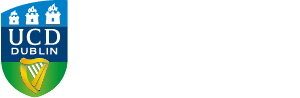 	UCD Careers Network (Belfield and Blackrock)	University College Dublin
STATEMENT OF SERVICEEMPLOYERS AND PROFESSIONAL BODIES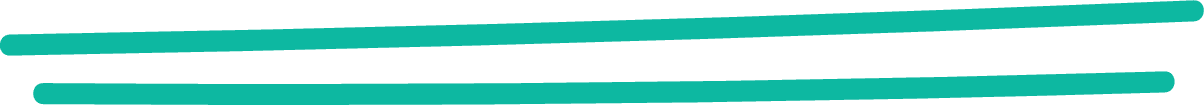 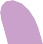 STATEMENT OF SERVICE FOR EMPLOYERS AND PROFESSIONAL BODIESUCD Careers Network aims to enable the University's students to make informed decisions with regards career and professional development, take steps to realise their goals and develop the capacity for future career management.In order to facilitate this process, and to support the University in developing the employability of its students, employers, professional and recognised voluntary bodies can expect provision of the following:Opportunity to advertise graduate job vacancies, internships, Open Days, vacation schemes and other appropriate opportunities free of charge through our MyCareer online portal (www.ucd.ie/careers/employers/). Access to relevant Schools and students when appropriate for targeted advertising of internship and graduate vacancies and relevant competitions.Facilities for conducting selection interviewing and testing on campus, whenever possible (subject to availability).Facilities for making formal presentations on campus or through zoom/social media and associated free publicity for such events.Participation in profile-raising programmes of activities for students, including Recruitment Fairs, briefings, awareness-raising, and skills training as appropriate.Attendance by Careers Network Staff at open days organised for HE Careers Services.Website:	www.ucd.ie/careersContact:	Ms Christine Higgins, Employer Engagement Manager		Tel:	00 353 (0) 1 716 7574		Email:	christine.higgins@ucd.ie Expectation and EntitlementEmployers and professional bodies are regarded by the Careers Network as key client groups and relationships are valued.  You are welcome to make use of the services outlined above, but you are asked to bear in mind that students and recent graduates are responsible for their own job-seeking behaviour and priorities and will therefore make use of the information provided as they see fit.  Information and associated guidance made available to them is intended to be of benefit to all concerned.  It is not anticipated that Careers Network will be involved in selection processes or have their impartiality compromised.You are entitled to expect that the Careers Network will be staffed by competent and appropriately qualified and experienced personnel who will help you in a courteous and professional manner and that the Careers Network’s activities will contribute to:The achievement of your recruitment and internship needs.Increased awareness amongst students and recent graduates of career development and job opportunities.Candidates who have had the opportunity to use the Careers Network to work through their career choice process and prepare themselves for their job-hunting.Ease of access to appropriate staff to discuss your internship, recruitment, presentation, fair and/or other related requirements.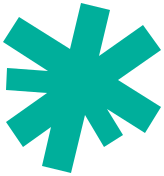 Notes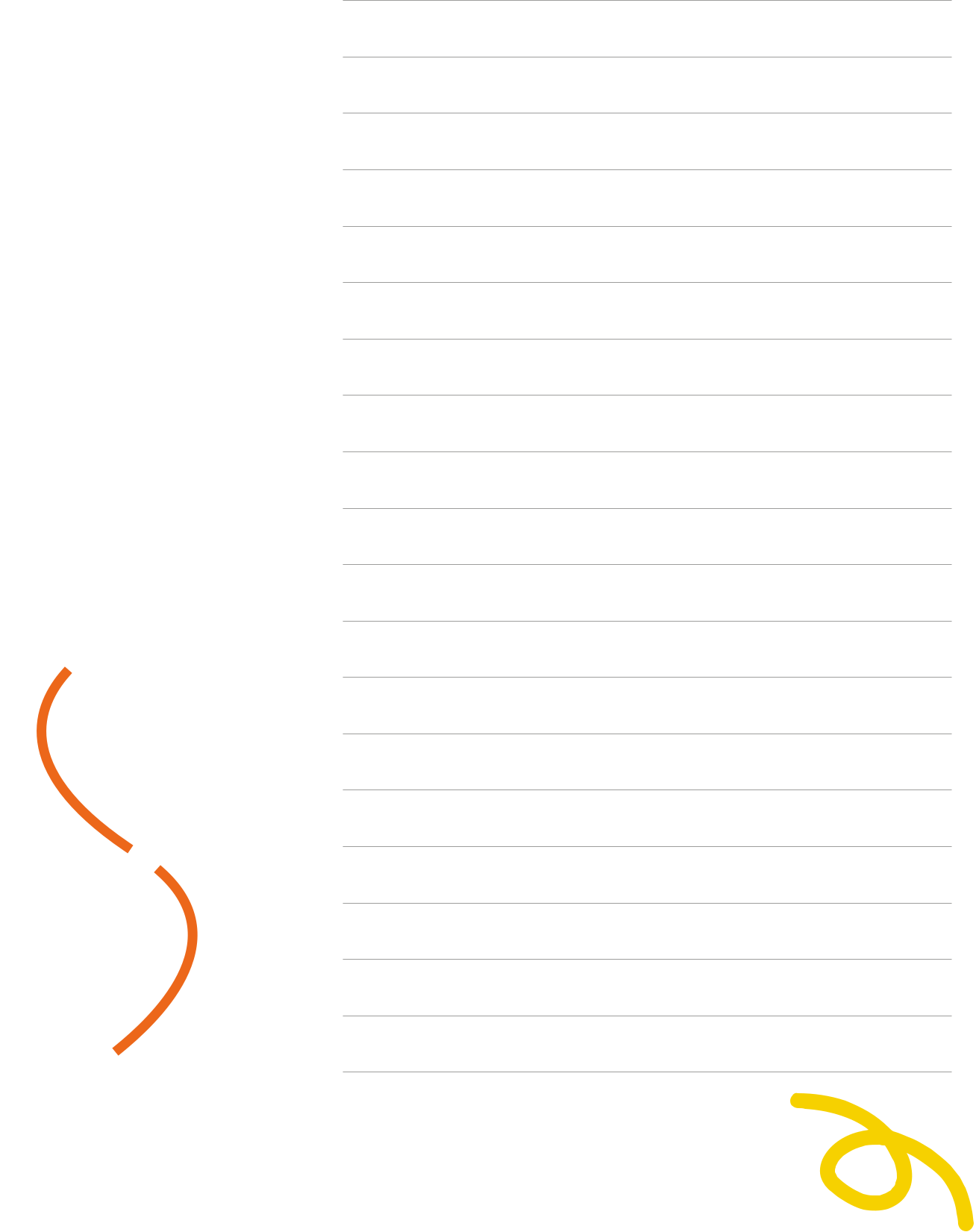 